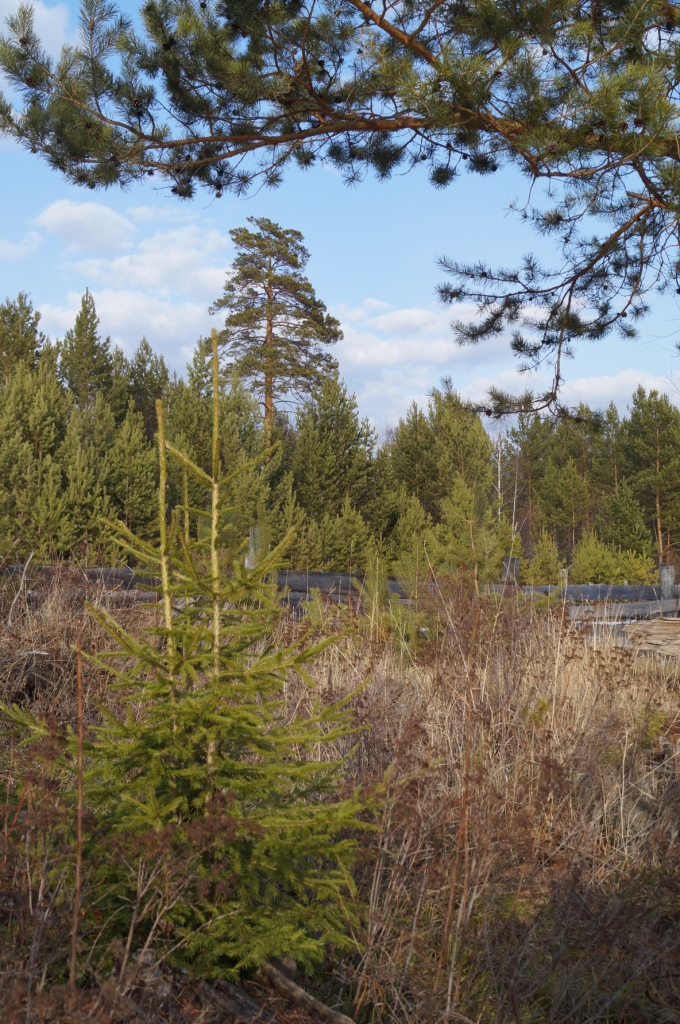 № 5 (1) от  30.04.2014гРОССИЙСКАЯ  ФЕДЕРАЦИЯИркутская областьНижнеилимский районДума  Брусничного сельского поселениямуниципального образованияР Е Ш Е Н И Е  № 16От «30 »  апреля  .Брусничное сельское поселение«О внесении изменений в Решение Думы Брусничного сельского поселения  «О бюджете Брусничного сельского поселения на  2014 год и плановый период 2015 и 2016 годов» от 24.12.2013г. № 56»В соответствии со статьей 153 Бюджетного кодекса РФ, Положением о бюджетном процессе в Брусничном  муниципальном образовании, заслушав главу Брусничного сельского поселения С. Н. АнисимовДума Брусничного сельского поселения решила:                    Внести в решение Думы Брусничного сельского поселения от 24.12.2013г. № 56 «О бюджете Брусничного сельского поселения на 2014 год и плановый период 2015 и 2016 годов»  (с последующими изменениями и дополнениями) следующие изменения:1.  Пункт 1 изложить в следующей редакции:Утвердить основные характеристики бюджета Брусничного сельского поселения МО на 2014 год: - общий объем доходов бюджета поселения в сумме 6 144,3 тыс. руб., в том числе безвозмездные поступления в сумме  6 685,9   тыс. руб. -  общий объем расходов бюджета поселения   в сумме  6 150,9 тыс. руб.-  объем дефицита бюджета поселения в сумме 6,6 тыс. руб. 2. Приложения №  1, 5, 7, 9, 13,  изложить в новой редакции.Данное решение опубликовать в СМИ.Глава Брусничногосельского  поселения                                                                   С. Н. АнисимоваПриложение № 1 к решению ДумыБрусничного сельского поселения№16 от 30.04.2014г.
"О бюджете Брусничного сельского поселения на 2014 год и на 
плановый период 2015 и 2016 годов"
от  "   24  " декабря 2013 г. №56ПРОГНОЗИРУЕМЫЕ ДОХОДЫ 
БРУСНИЧНОГО СЕЛЬСКОГО ПОСЕЛЕНИЯ 
НА 2014 ГОДПриложение № 5
к решению Думы  Брусничного сельского поселения  «О внесении изменений в Решение Думы Брусничного сельского поселения «О бюджете Брусничного сельского поселения на  2014 год и плановый период 2015 и 2016 годов» от 24.12.2013г. № 56»
от " __30____ " 04.  2014г. № 16 РАСПРЕДЕЛЕНИЕ БЮДЖЕТНЫХ АССИГНОВАНИЙ 
БЮДЖЕТА БРУСНИЧНОГО СЕЛЬСКОГО ПОСЕЛЕНИЯ
ПО РАЗДЕЛАМ И ПОДРАЗДЕЛАМ 
КЛАССИФИКАЦИИ РАСХОДОВ БЮДЖЕТОВ НА 2014 ГОДПриложение № 7к решению Думы Брусничного сельского поселения 
«О внесении изменений в Решение Думы Брусничного сельского поселения
«О бюджете Брусничного сельского поселения на  2014 год и плановый период
 2015 и 2016 годов» от 24.12.2013г. № 56» от " 30______ " _________04______  2014г. № 16ПРОГНОЗИРУЕМЫЕ ДОХОДЫ БРУСНИЧНОГО СЕЛЬСКОГО ПОСЕЛЕНИЯ НА 2014 ГОДРОССИЙСКАЯ  ФЕДЕРАЦИЯИркутская областьНижнеилимский районДума  Брусничного сельского поселения------------------------------------------------------------------------------------------------РЕШЕНИЕ От 30.04.2014 год  №15 «О  внесении изменений  и  дополнений  в Положение  о бюджетном процессе в Брусничном сельском поселении Нижнеилимского  муниципального района ».      С целью урегулирования деятельности участников бюджетного процесса Брусничного  сельского поселения, в соответствии с Федеральным законом от 06.10.2003г. № 131-ФЗ "Об общих принципах организации местного самоуправления в Российской Федерации", Бюджетным кодексом Российской Федерации, руководствуясь Уставом Брусничного  муниципального образования, Дума Брусничного сельского поселения Нижнеилимского  района                                                 Дума  Брусничного  сельского  поселения  Нижнеилимского  района                                                             РЕШИЛА:1.    Внести  в   Положение  о  бюджетном процессе в Брусничном      сельском  поселении  Нижнеилимского муниципального района   следующие  изменения:         1)  Статью 5  ч.2   дополнить пунктом следующего  содержания: - « формируют  и  определяют  правовой  статус  органов  муниципального  финансового контроля  в  ходе проводимых   слушаний  и в  связи  с  депутатскими  запросами ».          2) В статье 5 ч.2  после слов:  « Дума  поселения  имеет  право на:  » читать  первый  пункт в следующей  редакции:« получение  от  Администрации поселения  необходимой  информации  по  бюджетным  вопросам в пределах своей  компетенции»;           3) Статью 24  дополнить  пунктом  3 следующего  содержания :               « Контрольно-счетный  орган  Брусничного  сельского  поселения» .           4) Статью  26  исключить:2.  Положение о бюджетном  процессе в Брусничном сельском поселении Нижнеилимского муниципального района изложить  в  новой редакции.           ( Приложение № 1).3.  Считать утратившим силу Решение Думы Брусничного сельского поселения от   31.03. 2014г. №  11 «О внесении изменений и дополнений в  «Положение  о бюджетном процессе в Брусничном сельском  поселении Нижнеилимского муниципального района», утвержденного решением Думы Брусничного  сельского поселения   от 28.10.2011 г. № 47» 4.  Настоящее решение вступает в силу со дня его опубликования в газете «Вестник Администрации и Думы Брусничного сельского поселения».5.  Контроль  за  исполнением  решения  возложить  на  главу  поселения-   Анисимову  С.Н.Глава поселения,  Председатель Думы  Брусничного СП                                         С.Н.Анисимова                                                                                                                      Приложение                                                                                                          к Решению Думы Брусничного                                                                                                 сельского поселения                                                                                           от  30.04.2014г № 15Положение«О бюджетном процессе в Брусничном сельском поселении Нижнеилимского муниципального района»Общие положения.       Настоящее положение в соответствии с бюджетным законодательством Российской Федерации, Уставом Брусничного муниципального образования устанавливает порядок составления и рассмотрения проекта бюджета Брусничного сельского поселения, утверждения и исполнения бюджета Брусничного сельского поселения и осуществления контроля  за его исполнением.Понятие и правовая основа бюджетного процессаБюджетный процесс в Брусничном сельском поселении – регламентируемая законодательством Российской Федерации деятельность органов местного самоуправления Брусничного сельского поселения и иных участников бюджетного процесса по составлению и рассмотрению проекта бюджета Брусничного сельского поселения  (далее – бюджет поселения), утверждению и исполнению бюджета поселения, контролю за его исполнением, осуществлению бюджетного учета, составлению, внешней проверке, рассмотрению и утверждению бюджетной отчетности Правовую основу бюджетного процесса в Брусничном сельском поселении составляют Конституция Российской Федерации, Бюджетный кодекс Российской Федерации, Федеральный закон от 06.10.2003года № 131-ФЗ «Об общих принципах организации местного самоуправления в Российской Федерации», бюджетное законодательство Российской Федерации, бюджетное законодательство Иркутской области, Устав Брусничного муниципального образования (далее – Устав поселения), муниципальные правовые акты Думы Брусничного сельского поселения, регулирующие бюджетные отношения и настоящее Положени   В настоящем Положении понятия и термины используются в значениях, установленных в Бюджетном кодексе Российской Федерации (далее по тексту – БК РФ).1. Основные этапы бюджетного процесса в Брусничном сельском поселении. Бюджетный процесс в Брусничном сельском поселении включает следующие этапы:- составление проекта бюджета поселения;- рассмотрение и утверждение бюджета поселения;- исполнение бюджета поселения;- составление и рассмотрение отчетов об исполнении бюджета поселения. 4.Участники бюджетного процессаУчастниками бюджетного процесса в Брусничном сельском поселении являются:- Глава Брусничного муниципального образования Нижнеилимского муниципального района (далее – Глава Брусничного МО);- Дума Брусничного сельского поселения Нижнеилимского муниципального района (далее – Дума поселения);- Администрация Брусничного сельского поселения Нижнеилимского муниципального района (далее – Администрация поселения)   5. Бюджетные полномочия участников бюджетного процесса.Глава Брусничного муниципального образования Нижнеилимского муниципального района:- обеспечивает составление проекта бюджета поселения (проекта бюджета и среднесрочного финансового плана);- вносит бюджет поселения с необходимыми документами на утверждение в Думу поселения;- обеспечивает исполнение бюджета поселения и составление бюджетной отчетности;- подписывает и обнародует в порядке, установленном Уставом поселения нормативно – правовые акты, принятые Думой поселения;- осуществляет иные полномочия в соответствии с БК РФ и принимаемыми в соответствии с ним муниципальными правовыми актами, регулирующими бюджетные отношения. 2. Дума Брусничного сельского поселения Нижнеилимского муниципального района:- определяет порядок осуществления бюджетного процесса в муниципальном образовании;- рассматривает и утверждает бюджет поселения и отчет о его исполнении;- осуществляет последующий контроль за исполнением бюджета поселения;- формирует и определяет правовой статус органов, осуществляющих контроль за исполнением бюджета поселения;- формируют  и  определяют  правовой  статус  органов  муниципального  финансового контроля  в  ходе проводимых   слушаний  и в  связи  с  депутатскими  запросами.- назначает публичные слушания по проекту бюджета поселения и отчету о его исполнении; -  устанавливает прядок представления, рассмотрения и утверждения годового отчета об исполнении бюджета в соответствии с положениями БК РФ- устанавливает, изменяет и отменяет местные налоги и сборы в соответствии с законодательством Российской Федерации о налогах и сборах;- устанавливает налоговые льготы по местным налогам, основание и порядок их применения;- принимает программы социально – экономического развития Брусничного сельского поселения;- определяет порядок управления и распоряжения имуществом, находящимся в муниципальной собственности, порядок направления в бюджет поселения доходов от его использования;- осуществляет иные полномочия в соответствии с БК РФ и принимаемыми в соответствии с ним муниципальными правовыми актами, регулирующими бюджетные правоотношения.  Дума поселения имеет право на:- получение  от  Администрации поселения  необходимой  информации  по  бюджетным  вопросам в пределах своей  компетенции;- получение от Администрации поселения необходимых сопроводительных материалов при утверждении бюджета поселения;- получение от Администрации поселения оперативной информации об исполнении бюджета поселения;- утверждение (не утверждение) отчета об исполнении бюджета поселения;- вынесение оценки деятельности Администрации поселения. 3. Администрация Брусничного сельского поселения Нижнеилимского муниципального района:- вносит в Думу поселения предложения по установлению, изменению, отмене местных налогов и сборов, введению и отмене налоговых льгот по местным налогам;- устанавливает порядок разработки и разрабатывает прогноз социально – экономического развития поселения;- устанавливает порядок разработки и форму среднесрочного финансового плана и утверждает его;- устанавливает порядок и сроки составления проекта бюджета поселения с соблюдением требований, устанавливаемых БК РФ и решением Думы поселения;- обеспечивает составление проекта бюджета (проекта бюджета и среднесрочного финансового плана) и вносит его с необходимыми документами и материалами на утверждение в Думу поселения;- обеспечивает исполнение бюджета поселения и составление бюджетной отчетности;- обеспечивает составление годового отчета об исполнении бюджета поселения;- предоставляет отчет об исполнении бюджета на утверждение в Думу поселения;- разрабатывает и утверждает методики распределения и (или) порядки предоставления межбюджетных трансфертов;- распоряжается средствами бюджета поселения в соответствии с законодательством;- устанавливает порядок формирования, реализации и проведения оценки эффективности долгосрочных целевых программ;- управляет и распоряжается имуществом, находящимся в муниципальной собственности в порядке, определенном Думой района;- утверждает долгосрочные целевые программы;- разрабатывает порядок формирования и финансового обеспечения муниципальных заданий;- устанавливает порядок использования бюджетных ассигнований резервного фонда Администрации поселения;- устанавливает порядок ведения реестра расходных обязательств;- обеспечивает управление муниципальным долгом;- осуществляет муниципальные заимствования от имени муниципального образования;- осуществляет иные полномочия в соответствии с БК РФ и принимаемыми в соответствии с ним муниципальными правовыми актами, регулирующими бюджетные отношения. 6. Доходы бюджета поселения.Доходы бюджета поселения формируются в соответствии с бюджетным законодательством Российской Федерации, законодательством Российской Федерации о налогах и сборах, нормативными правовыми актами Думы поселения. 7.Расходы бюджета поселения.Из бюджета поселения в очередном финансовом году финансируются за счет собственных доходов и источников покрытия дефицита бюджета поселения расходные обязательства поселения, исполнение которых в соответствии с нормативными правовыми актами органов местного самоуправления, заключенными поселением или от имени поселения договорами (соглашениями) по вопросам местного значения должно осуществляться в очередном финансовом году.8. Резервный фонд.В расходной части бюджета поселения предусматривается создание резервного фонда Администрации поселения, размер которого устанавливается решением Думы поселения при утверждении бюджета поселения на очередной финансовый год и не может превышать 3% (три процента) утвержденного решением общего объема расходов.Средства резервного фонда Администрации поселения направляются на финансовое обеспечение непредвиденных расходов, в том числе на проведение аварийно – восстановительных работ и иных мероприятий, связанных с ликвидацией последствий стихийных бедствий и других чрезвычайных ситуаций.Бюджетные ассигнования резервного фонда, предусмотренные в составе бюджета поселения, используются по решению Администрации поселения. Порядок использования бюджетных ассигнований резервного фонда  устанавливается Администрацией поселения. Отчет об исполнении бюджетных ассигнований резервного фонда Администрации поселения прилагается к ежеквартальному и годовому отчетам об исполнении бюджета поселения. 9. Муниципальные внутренние заимствования и муниципальный долг.1. Структура муниципального долга представляет собой группировку муниципальных долговых обязательств по установленным БК РФ видам долговых обязательств. 2. Долговые обязательства муниципального образования могут существовать в виде обязательств по:1) ценным бумагам муниципального образования (муниципальным ценным бумагам);2) бюджетным кредитам, привлеченным  в местный бюджет от других бюджетов бюджетной системы Российской Федерации;3) кредита, полученным муниципальным образованием от кредитных организаций;4) гарантиям муниципального образования (муниципальным гарантиям);                             Долговые обязательства муниципального образования не могут существовать в иных видах, за исключением предусмотренных настоящим пунктом.                             3.В объем муниципального долга включаются:1) номинальная сумма долга по муниципальным ценным бумагам;2)  объем основного долга по бюджетным кредитам, привлеченным в местных бюджет;3) объем основного долга по кредитам, полученным муниципальным образованием;4) объем обязательств по муниципальным кредитам;5) объем иных (за исключением указанных) непогашенных долговых обязательств муниципального образования  4. Долговые обязательства муниципального образования могут быть краткосрочными (менее одного года), среднесрочными (от одного года до пяти лет) и долгосрочными (от пяти лет до десяти лет включительно).                             5. Под муниципальными заимствованиями понимаются муниципальные займы, осуществляемые путем выпуска ценных бумаг от имени муниципального образования, и кредиты, привлекаемые в соответствии с положениями БК РФ в местный бюджет от других бюджетов бюджетной системы Российской Федерации и от кредитных организаций, по которым возникают муниципальные долговые обязательства.                             Право осуществления муниципальных заимствований от имени муниципального образования в соответствии с БК РФ и Уставом Брусничного муниципального образования принадлежит Администрации поселения.                                       6. Муниципальная гарантия может обеспечивать:- надлежащее исполнение принципалом его обязательства перед бенефициаром (основного обязательства);- возмещение ущерба, образовавшегося при наступлении гарантийного случая некоммерческого характера.                           Муниципальная гарантия может предоставляться для обеспечения как уже возникших обязательств, так и обязательств, которые возникнут в будущем.                          Условия муниципальной гарантии не могут быть изменены гарантом без согласия бенефициара.                          Принадлежащее бенефициару по муниципальной гарантии право требования к гаранту не может быть передано другому лицу, если в гарантии не предусмотрено иное.                          Гарант имеет право отозвать муниципальную гарантию только по основаниям, указанным в гарантии.                          Письменная форма муниципальной гарантии является обязательной.                          Несоблюдение письменной формы муниципальной гарантии влечет ее недействительность (ничтожность).                          Муниципальные гарантии предоставляются от имени Администрации поселения, в пределах общей суммы предоставленных гарантий указанной в решении Думы поселения о бюджете на очередной финансовый год, в соответствии с требованием БК РФ и в порядке установленном муниципальными правовыми актами.                              7. Полномочия по управлению муниципальным долгом, осуществлению муниципальных внутренних заимствований, выдаче муниципальных гарантий осуществляет Администрация поселения.                             8. Порядок осуществления муниципальных заимствований, обслуживания и управления муниципальным долгом устанавливается в соответствии со ст. 103, 106, 110.1 БК РФ.                              9. Управление муниципальным долгом осуществляется исходя из необходимости соблюдения следующих ограничений, установленных статьями 92.1 ч.3, ст.107, 111 БК РФ.                              Дефицит местного бюджета не должен превышать 10 процентов утвержденного общего годового объема доходов местного бюджета без учета утвержденного объема безвозмездных поступлений и (или) поступлений налоговых доходов по дополнительным нормативным отчислениям.                             Для муниципального образования, в отношении которого осуществляются меры, предусмотренные пунктом 4 статьи 136 БК РФ, дефицит бюджета не должен превышать 5 процентов утвержденного общего годового объема доходов местного бюджета без учета утвержденного объема безвозмездных поступлений и (или) поступлений налоговых доходов по дополнительным нормативным отчислениям.                              В случае утверждения муниципальным правовым актом Думы поселения о бюджете в составе источников финансирования дефицита местного бюджета поступлений от продажи акций и иных форм участия в капитале, находящихся в собственности муниципального образования, и снижения остатков средств на счетах по учету средств местного бюджета дефицит местного бюджета может превысить ограничения, установленные настоящим пунктом, в пределах суммы указанных поступлений и снижения остатков средств на счетах по учету средств местного бюджета.                               Предельный объем муниципального долга не должен превышать утвержденный общий годовой объем доходов местного бюджета  без учета утвержденного объема безвозмездных поступлений и (или) поступлений налоговых доходов по дополнительным нормативным отчислениям.10. Составление проекта бюджета поселения          1. Проект бюджета поселения составляется на основе прогноза социально – экономического развития Брусничного сельского поселения в целях финансового обеспечения расходных обязательств.          2. Составление проекта бюджета – исключительная прерогатива Администрации поселения.           3. Проект бюджета поселения составляется  и  утверждается  сроком  на  один  год (  на  очередной  финансовый  год ) или  сроком  на  три  года ( очередной  финансовый год и  плановый  период).            4. Порядок и сроки составления проекта бюджета поселения устанавливаются Администрацией поселения, в соответствии с БК РФ и принимаемыми с соблюдением его требований решениями Думы поселения.            5. Составление проекта бюджета поселения основывается на:                  - бюджетном послании Президента Российской Федерации;                  - прогнозе социально – экономического развития поселения;                  - основных направлениях бюджетной и налоговой политики поселения.11. Прогноз социально – экономического развития поселения            1. Прогноз социально – экономического развития поселения разрабатывается ежегодно на очередной  финансовый год и  плановый  период  экономическим отделом Администрации поселения в порядке, установленном Администрацией поселения.            2. Прогноз социально – экономического развития поселения одобряется Администрацией поселения одновременно с принятием решения о внесении проекта бюджета на рассмотрение в Думу поселения.         3. Прогноз социально – экономического развития поселения на очередной финансовый год и плановый период разрабатывается путем уточнения параметров планового периода и добавления параметров второго года планового периода.         4. В пояснительной записке к прогнозу социально – экономического развития приводится обоснование параметров прогноза, в том числе их сопоставление с ранее утвержденными параметрами с указанием причин и факторов прогнозируемых изменений.         5. Изменение прогноза социально – экономического развития поселения в ходе составления или рассмотрения проекта бюджета влечет за собой изменения основных характеристик проекта бюджета поселения.12. Реестр расходных обязательств поселения           Реестр расходных обязательств Брусничного сельского поселения ведется в порядке, установленном Администрацией поселения.           Данные реестра расходных обязательств используются при составлении проекта бюджета поселения на очередной финансовый год.           Реестр расходных обязательств представляется финансовым органом Администрации поселения в финансовый орган Иркутской области в порядке, установленном финансовым органом Иркутской области.13. Внесение проекта решения о бюджете поселения на рассмотрение Думы поселения, состав показателей, предоставляемых для рассмотрения и утверждения в проекте бюджета поселения, документы и материалы, представляемые одновременно с проектом бюджета поселения            1. Проект решения о бюджете вносится на рассмотрение Думы поселения Администрацией поселения не позднее 15 ноября текущего финансового года.             2. В решение о бюджете должны содержаться основные характеристики бюджета, к которым относятся общий объем доходов бюджета, общий объем расходов. Дефицит (профицит) бюджета.              3. Решением о бюджете устанавливаются:                 - перечень главных администраторов доходов бюджета;                 - перечень главных администраторов источников финансирования дефицита бюджета;                 - распределение бюджетных ассигнований по разделам, подразделам, целевым статьям и видам расходов классификации расходов бюджетов в ведомственной структуре расходов бюджета поселения;                 - общий объем бюджетных ассигнований, направляемых на исполнение публичных нормативных обязательств;                 - объем межбюджетных трансфертов, получаемых из других бюджетов и (или) предоставляемых другим бюджетам бюджетной системы Российской Федерации;                   - источники финансирования дефицита бюджета поселения, установленные в соответствии с БК РФ;                  - верхний предел муниципального внутреннего долга по состоянию на 1 января года, следующего за очередным финансовым годом, с указанием, в том числе верхнего предела долга по муниципальным гарантиям;                  - иные показатели бюджета поселения, установленные БК РФ, принимаемыми в соответствии с ним решениями Думы поселения.                  4. Одновременно с проектом решения о бюджете поселения в Думу поселения предоставляются:                   - основные направления бюджетной и налоговой политики;                   - предварительные итоги социально – экономического развития поселения за истекший период текущего года и ожидаемые итоги социально – экономического развития поселения за текущий финансовый год;                 - прогноз социально – экономического развития поселения;                 - прогноз основных характеристик (общий объем доходов, общий объем расходов, дефицита (профицита) бюджета) консолидированного бюджета поселения на очередной финансовый год и плановый период либо проект среднесрочного финансового плана;                  - пояснительная записка к проекту бюджета;                  -  методики (проекты методик) и расчеты распределения межбюджетных трансфертов;                  - верхний предел муниципального долга на конец очередного финансового года (на конец очередного финансового года и конец каждого года планового периода);                   - проект программы муниципальных внутренних заимствований на очередной финансовый год (очередной финансовый год и плановый период);                   - проект программы муниципальных гарантий на очередной финансовый год (очередной финансовый год и плановый период);                   - оценка ожидаемого исполнения бюджета на текущий финансовый год;                   - иные документы и материалы, установленные БК РФ и принимаемыми в соответствии с ним решениями Думы поселения.14. Публичные слушания                       До рассмотрения на заседании Думы поселения проекта решения о бюджете поселения и проекта решения об исполнении бюджета поселения за отчетный финансовый год проводятся публичные слушания по вышеуказанным проектам решений в порядке, установленном Думой поселения.15. Рассмотрение проекта и утверждение решения о бюджете Думой поселения                      1. Глава Брусничного МО вносит проект решения о бюджете поселения на рассмотрение в Думу поселения не позднее 15 ноября текущего года. Проект бюджета поселения, вносимый в Думу поселения, подлежит официальному опубликованию.                      2. Внесению проекта решения о бюджете поселения должно предшествовать внесение в Думу поселения проектов решений об исполнении и дополнении решений Думы Брусничного сельского поселения о налогах и сборах.                     3. В течении суток со дня внесения проекта решения о бюджете на очередной финансовый год в Думу поселения Глава Брусничного МО направляет его на постоянную депутатскую комиссию Думы поселения. Планово – бюджетную и социально – экономического развития (далее – Комиссия Думы поселения) для проведения экспертизы.                     4. В срок, не превышающий 30 рабочих дней со дня поступления на Комиссию Думы поселения проекта решения о бюджете, Комиссия Думы поселения проводит экспертизу и на основании ее готовит мотивированное заключение по указанному проекту и предложения о принятии или отклонении предоставленного проекта решения. Заключение на проект решения о бюджете направляется в Думу поселения с одновременным направлением в Администрацию поселения.                    5. Решение о бюджете должно быть рассмотрено, утверждено Думой поселения и подписано Главой Брусничного МО до начала очередного финансового года.                   6. решение Думы поселения о бюджете поселения вступает в силу с 1 января очередного финансового года.7. решение о бюджете подлежит официальному опубликованию не позднее 10 дней после его подписания в установленном порядке.16. Организация исполнения бюджета поселения                  1. Исполнение бюджета поселения обеспечивается Администрацией поселения.                2. Организация исполнения бюджета возлагается на Администрацию поселения. Исполнение бюджета организуется на основе сводной бюджетной росписи, кассового плана.                 3. Кассовое обслуживание единого счетов бюджета  поселения осуществляется Федеральным казначейством с предварительным санкционированием оплаты денежных обязательств финансовым органом и Финансовым управлением Нижнеилимского района.                  4. Исполнение бюджета основывается на принципах единства кассы и подведомственности расходов.17. Исполнение бюджета по доходам                       Исполнение бюджета поселения по доходам предусматривает:                   - перечисление и зачисление доходов на единый счет бюджета;                   - возврат излишне уплаченных в бюджет сумм доходов;                   - учет доходов бюджета и составление отчетности о доходах бюджета.18. Исполнение бюджета по расходам                1. Исполнение бюджета поселения по расходам осуществляется в порядке, установленном Администрацией поселения, с соблюдением требований БК РФ.                2. Исполнение бюджета по расходам предусматривает:              - принятие бюджетных обязательств;              - подтверждение денежных обязательств;              - санкционирование оплаты денежных обязательств;              - подтверждение исполнения денежных обязательств.                 3. Получатель бюджетных средств принимает бюджетные обязательства в пределах доведенных до него лимитов бюджетных обязательств.                   Получатель бюджетных средств принимает бюджетные обязательства путем заключения муниципальных контрактов, иных договоров с физическими и юридическими лицами, индивидуальными предпринимателями или в соответствии с законом, иными правовыми актами соглашением.                  Получатель бюджетных средств подтверждает обязанность оплатить за счет бюджета денежные обязательства в соответствии с платежными и иными документами, необходимыми для санкционирования их оплаты, а в случаях, связанных с выполнением оперативно – розыскных мероприятий, в соответствии с платежными документами.                  Санкционирование оплаты денежных обязательств осуществляется в форме совершения разрешительной надписи (акцепта) после проверки наличия документов, предусмотренных порядком санкционирования оплаты денежных обязательств, установленным Администрацией поселения в соответствии с БК РФ.                  Оплата денежных обязательств (за исключением денежных обязательств по публичным нормативным обязательствам) осуществляется в пределах доведенных до получателя бюджетных средств лимитов бюджетных обязательств.                  Оплата денежных обязательств по публичным нормативным обязательствам может осуществляется в пределах доведенных до получателя бюджетных средств бюджетных ассигнований.                   Подтверждение исполнения денежных обязательств осуществляется на основании платежных документов, подтверждающих списание денежных средств с единого счета бюджета в пользу физических или юридических лиц, бюджетов бюджетной системы Российской Федерации, а также проверки иных документов, подтверждающих проведение не денежных операций по исполнению денежных обязательств получателей бюджетных средств.                   4.Порядок составления и ведения бюджетных росписей Администрации поселения и думы поселения, включая внесение изменений в них, устанавливается Администрацией поселения.                Бюджетные росписи Администрации поселения и Думы поселения составляются в соответствии с бюджетными ассигнованиями, утвержденными сводной бюджетной росписью, и утвержденными Администрацией поселения лимитами бюджетных обязательств.                Бюджетные росписи Главы Брусничного МО и Председателя Думы поселения составляются в соответствии с бюджетными ассигнованиями и доведенными им лимитами бюджетных обязательств.              Утверждение бюджетной росписи и внесение изменений в нее осуществляется Главой Брусничного МО.               Порядок составления и ведения бюджетных росписей может устанавливать право или обязанность Главы Брусничного МО осуществлять детализацию утверждаемых бюджетной росписью показателей по расходам по кодам классификации операций.                   Изменение показателей, утвержденных бюджетной росписью по расходам Администрации поселения в соответствии с показателями сводной бюджетной росписи, без внесения соответствующих изменений в сводную бюджетную роспись не допускается.19. Завершение текущего финансового года                    1. Операции по исполнению бюджета завершаются 31 декабря в порядке, установленном Администрацией поселения в соответствии с требованиями БК РФ.                    2. Бюджетные ассигнования, лимиты бюджетных обязательств и предельные объемы финансирования текущего финансового года прекращают свое действие 31 декабря.                    3. До последнего рабочего дня текущего финансового года включительно Администрация поселения обязана оплатить санкционированные к оплате в установленном порядке бюджетных обязательств в пределах средств на едином счете бюджета.                  4. Порядок обеспечения получателей бюджетных средств при завершении текущего финансового года наличными деньгами, необходимыми для осуществления их деятельности в нерабочие праздничные дни в Российской Федерации в январе очередного финансового года, устанавливается Администрацией поселения.20. Основы бюджетного учета и бюджетной отчетности                  1. Бюджетный учет представляет собой упорядоченную систему сбора, регистрации и обобщения информации в денежном выражении о состоянии финансовых и нефинансовых активов и обязательств поселения, а также об операциях, изменяющих указанные активы и обязательства.                2. Бюджетный учет осуществляется в соответствии с планом счетов, включающим в себя бюджетную классификацию Российской Федерации.                3. Бюджетная отчетность включает:                - отчет об исполнении бюджета;               - баланс исполнения бюджета поселения;               - отчет о финансовых результатах деятельности;               - отчет о движении денежных средств;               - пояснительную записку.21. Составление бюджетной отчетности              1. Главные распорядители бюджетных средств, главные администраторы доходов бюджета, главные администраторы источников финансирования дефицита бюджета (далее – главные администраторы бюджетных средств) составляют сводную бюджетную отчетность на основании представленной им бюджетной отчетности подведомственными им бюджетной отчетности подведомственными получателями (распорядителями) бюджетных средств администраторами доходов бюджета, администраторами источников финансирования дефицита бюджета.            2. Бюджетная отчетность поселения составляется Администрацией поселения на основании сводной бюджетной отчетности главных администраторов бюджетных средств.             3. Бюджетная отчетность является годовой.  Отчет об исполнении бюджета является ежеквартальным.             4. Отчет об исполнении бюджета поселения за первый квартал, полугодие и девять месяцев текущего финансового года утверждается Администрацией поселения и направляется в Думу поселения в Комиссию Думы поселения.               5. Годовой отчет об исполнении бюджета поселения утверждается решением Думы поселения.22. Внешняя проверка годового отчета об исполнении бюджета поселения1. Годовой отчет об исполнении бюджета поселения до его рассмотрения и утверждения Думой поселения подлежит внешней проверке, которая включает внешнюю проверку бюджетной отчетности главных администраторов бюджетных средств и подготовку заключения на годовой отчет об исполнении бюджета поселения.2. Внешняя проверка годового отчета об исполнении бюджета поселения осуществляется органом муниципального финансового контроля, сформированным на муниципальных выборах, или Думой поселения в порядке, установленном муниципальным правовым актом Думы поселения с соблюдением требований Бюджетного кодекса Российской Федерации.  По обращению Думы поселения внешняя проверка годового отчета об исполнении бюджета поселения может осуществляться контрольным органом муниципального района или органом государственного финансового контроля Иркутской области, созданным соответственно представительным органом муниципального района или законодательным (представительным) органом власти Иркутской области.3. Администрация поселения представляет отчет об исполнении местного бюджета для подготовки заключения на него не позднее 1 апреля текущего года. Подготовка заключения на годовой отчет об исполнении местного бюджета проводится в срок, не превышающий один месяц.4. Орган государственного (муниципального) финансового контроля готовит заключение на отчет об исполнении бюджета с учетом данных внешней проверки годовой бюджетной отчетности главных администраторов бюджетных средств.5. Заключение на годовой отчет об исполнении бюджета представляется органом государственного (муниципального) финансового контроля в Думу поселения с одновременным направлением соответственно в администрацию поселения.».23. Предоставление, рассмотрение и утверждение годового отчета об исполнении бюджета поселения.                 1. Порядок представления, рассмотрения и утверждения годового отчета об исполнении бюджета устанавливается соответствующим законодательным (представительным) органом в соответствии с положениями настоящего Бюджетного кодекса.                 2. одновременно с годовым отчетом об исполнении бюджета поселения предоставляются проект решения Думы поселения об исполнении бюджета, иная бюджетная отчетность об исполнении соответствующего консолидированного бюджета, иные документы, предусмотренные БК РФ.                 3. По результатам рассмотрения годового отчета об исполнении бюджета Дума поселения принимает решение об утверждении либо отклонении решения об исполнении бюджета.                 В случае отклонения Думой поселения решения об исполнении бюджета он возвращается для устранения фактов недостоверного или неполного отражения данных и повторного представления в срок, не превышающий один месяц.                4. годовой отчет об исполнении бюджета поселения представляется Администрацией поселения в Думу поселения не позднее 1 мая текущего года.24. Органы, осуществляющие муниципальный финансовый контроль                 В Брусничном сельском поселении муниципальный финансовый контроль осуществляют:                 - Администрация Брусничного сельского поселения;                - Дума Брусничного сельского поселения;               - Контрольно-счетный  орган  Брусничного  сельского  поселения .25. Формы финансового контроля, осуществляемые Администрацией поселенияФормы и порядок осуществления финансового контроля Администрацией поселения устанавливаются БК РФ, иными актами бюджетного законодательства и нормативными правовыми актами Российской Федерации, Законами Иркутской области и муниципальными правовыми актами органов местного самоуправления.26. Ответственность за нарушение бюджетного законодательства                      Ответственность за нарушение бюджетного законодательства наступает по основаниям предусмотренным БК РФ и иным федеральным законодательством.28. Заключительные и переходные положения                   В соответствии с договором о передаче осуществления части полномочий Администрация Брусничного сельского поселения передает Финансовому управлению Нижнеилимского муниципального района по формированию, исполнению и контролю за исполнением бюджета поселения за счет средств субвенций, предоставляемых из бюджета поселения в бюджет Нижнеилимского муниципального района, в соответствии с Федеральным законом от 06.10.2003года № 131-ФЗ «Об общих принципах организации местного самоуправления в Российской Федерации», Бюджетным кодексом Российской Федерации, иными нормативными правовыми актами, регулирующими бюджетные правоотношения Российской Федерации, Иркутской области и органами местного самоуправления сельского поселения в пределах своей компетенции.ВВЕДЁН ОСОБЫЙ ПРОТИВОПОЖАРНЫЙ РЕЖИМУважаемые  жители !   Будьте предельно осторожны с огнём на любой природной территории. Чтобы Ваша неосторожность не стала причиной пожара, выполняйте следующие правила:- никогда не поджигайте сухую траву;   - никогда не разводите костёр; - никогда не бросайте непотушенные окурки, или другие источники воспламенения; - постарайтесь объяснить вашим друзьям и знакомым, что их неосторожность может послужить причиной пожара.ЗАПРЕЩАЕТСЯ  проведение пожогов сухой травы, сжигание бытового мусора, разведение костров. Виновные  лица будут привлечены к административной ответственности.Если Вы обнаружили начинающийся пожар, постарайтесь потушить его сами. Если пожар достаточно сильный , и Вы не можете потушить его своими силами, как можно быстрее сообщите в пожарную охрану  об очаге возгорания.--------------------------------------------------------------------------------------------------------------------------------------------------------------------------------------------------------------------------------------------------------Учредители:                                                                   Администрация и Дума Брусничного сельского поселенияГлавный редактор - Анисимова С.Н.Ответственный за выпуск – Белореченская О.Ю. «Вестник» Администрации и Думы Брусничного  сельскогоПоселения выходит 1 раз в месяц Бесплатно Тираж 20 экз.Наименование платежейКод 
бюджетной классификацииПлан на 2014 годИсполнение на 01.04.2014 Внесение измененийУточненный планНаименование платежейКод 
бюджетной классификацииПлан на 2014 годИсполнение на 01.04.2014 Внесение измененийУточненный планНАЛОГОВЫЕ И НЕНАЛОГОВЫЕ ДОХОДЫ1 00 00000 00 0000 000458,4093,700,00458,40НАЛОГИ НА ПРИБЫЛЬ, ДОХОДЫ1 01 00000 00 0000 000211,0048,90211,00Налог на доходы физических лиц1 01 02000 00 0000 000211,0048,90211,00Налог на доходы физических лиц с доходов, источником которых является налоговый агент,  за исключением доходов, в отношении которых исчисление и уплата налога осуществляются в соответствии со статьями 227, 227.1 и 228 Налогового кодекса Российской Федерации1 01 02010 01 0000 110211,0048,90211,00НАЛОГИ НА ТОВАРЫ (РАБОТЫ, УСЛУГИ), РЕАЛИЗУЕМЫЕ НА ТЕРРИТОРИИ РОССИЙСКОЙ ФЕДЕРАЦИИ1 03 00000 00 0000 000234,4044,80234,40Акцизы по подакцизным товарам (продукции), производимым на территории Российской Федерации1 03 02000 01 0000 110234,4044,80234,40Доходы от уплаты акцизов на дизельное топливо, подлежащие распределению между бюджетами субъектов Российской Федерации и местными бюджетами с учетом установленных дифференцированных нормативов отчислений в местные бюджеты1 03 02230 01 0000 11085,8017,8085,80Доходы от уплаты акцизов на моторные масла для дизельных и (или) карбюраторных (инжекторных) двигателей, подлежащие распределению между бюджетами субъектов Российской Федерации и местными бюджетами с учетом установленных дифференцированных нормативов отчислений в местные бюджеты1 03 02240 01 0000 1101,800,201,80Доходы от уплаты акцизов на автомобильный бензин, подлежащие распределению между бюджетами субъектов Российской Федерации и местными бюджетами с учетом установленных дифференцированных нормативов отчислений в местные бюджеты1 03 02250 01 0000 110138,9026,80138,90Доходы от уплаты акцизов на прямогонный бензин, подлежащие распределению между бюджетами субъектов Российской Федерации и местными бюджетами с учетом установленных дифференцированных нормативов отчислений в местные бюджеты1 03 02260 01 0000 1107,907,90НАЛОГИ НА ИМУЩЕСТВО1 06 00000 00 0000 0002,000,002,00Налог на имущество физических лиц1 06 01000 00 0000 0001,000,001,00Налог на имущество физических лиц, взимаемый по ставкам, применяемым к объектам налогооблажения, расположенным  в границах поселений.1 06 01030 10 0000 1101,001,00Земельный налог1 06 06000 00 0000 0001,000,001,00Земельный налог, взимаемый по ставкам, установленным в соответствии с подпунктом 2 пункта 1 статьи 394 Налогового кодекса Российской Федерации и применяемым к объектам налогообложения, расположенным в границах поселений1 06 06023 10 0000 1101,001,00ГОСУДАРСТВЕННАЯ ПОШЛИНА1 08 00000 00 0000 00010,000,0010,00Государственная пошлина за совершение нотариальных действий (за исключением действий, совершаемых консульскими учреждениями Российской Федерации)1 08 04000 01 0000 11010,000,0010,00Государственная пошлина за совершение нотариальных действий должностными лицами органов местного самоуправления, уполномоченными в соответствии с законодательными актами Российской Федерации на совершение нотариальных действий1 08 04020 01 0000 11010,0010,00ДОХОДЫ ОТ ИСПОЛЬЗОВАНИЯ ИМУЩЕСТВА, НАХОДЯЩЕГОСЯ В ГОСУДАРСТВЕННОЙ И МУНИЦИПАЛЬНОЙ СОБСТВЕННОСТИ1 11 00000 00 0000 0001,000,001,00Доходы, получаемые  в виде арендной платы либо иной платы за передачу в возмездное пользование государственного и муниципального имущества (за исключением имущества автономных учреждений, а также имущества государственных и муниципальных унитарных предприятий1 11 05000 00 0000 0001,000,001,00Доходы, получаемые в виде арендной платы за земельные участки, государственная собственность на которые не разграничена и которые расположены в границах поселений, а также средства от продажи права на заключение договоров аренды указанных земельных участков1 11 05013 10 0000 1201,001,00БЕЗВОЗМЕЗДНЫЕ ПОСТУПЛЕНИЯ2 00 00000 00 0000 0005 310,501 144,70375,405 685,90БЕЗВОЗМЕЗДНЫЕ ПОСТУПЛЕНИЯ ОТ ДРУГИХ БЮДЖЕТОВ БЮДЖЕТНОЙ СИСТЕМЫ РОССИЙСКОЙ ФЕДЕРАЦИИ2 02 00000 00 0000 0005 310,501 143,70375,405 685,90Дотации бюджетам субъектов Российской Федерации и муниципальных образований2 02 01000 00 0000 1512 077,30487,60230,402 307,70Дотации на выравнивание бюджетной обеспеченности2 02 01001 00 0000 1512 077,30487,60230,402 307,70Дотации бюджетам поселений на выравнивание бюджетной обеспеченности2 02 01001 10 0000 1512 077,30487,602 077,30Дотации бюджетам поселений на поддержку мер по обеспечению сбалансированности бюджетов2 02 01003 10 0000 1510,000,00230,40230,40Субсидии бюджетам субъектов Российской Федерации и муниципальных образований (межбюджетные субсидии)2 02 02000 00 0000 1513 156,60631,30145,003 301,60Прочие субсидии2 02 02999 00 0000 1513 156,60631,30145,003 301,60Прочие субсидии бюджетам поселений2 02 02999 10 0000 1513 156,60631,30145,003 301,60Субвенции бюджетам субъектов Российской Федерации и муниципальных образований 2 02 03000 00 0000 15176,6024,8076,60Субвенции бюджетам на осуществление первичного воинского учёта на территориях, где отсутствуют военные комиссариаты2 02 03015 00 0000 15176,6024,8076,60Субвенции бюджетам поселений на осуществление первичного воинского учета на территориях, где отсутствуют военные комиссариаты2 02 03015 10 0000 15176,6024,8076,60ДОХОДЫ БЮДЖЕТОВ БЮДЖЕТНОЙ СИСТЕМЫ РОССИЙСКОЙ ФЕДЕРАЦИИ ОТ ВОЗВРАТА БЮДЖЕТАМИ БЮДЖЕТНОЙ СИСТЕМЫ РОССИЙСКОЙ ФЕДЕРАЦИИ И ОРГАНИЗАЦИЯМИ ОСТАТКОВ СУБСИДИЙ, СУБВЕНЦИЙ И ИНЫХ МЕЖБЮДЖЕТНЫХ ТРАНСФЕРТОВ, ИМЕЮЩИХ ЦЕЛЕВОЕ НАЗНАЧЕНИЕ, ПРОШЛЫХ ЛЕТ2 18 00000 00 0000 0000,001,000,000,00Доходы бюджетов поселений от возврата бюджетами бюджетной системы Российской Федерации остатков субсидий, субвенций и иных межбюджетных трансфертов, имеющих целевое назначение, прошлых лет2 18 05000 10 0000 1510,001,000,000,00Доходы бюджетов поселений от возврата остатков субсидий, субвенций и иных межбюджетных трансфертов, имеющих целевое назначение, прошлых лет из бюджетов муниципальных районов 2 18 05010 10 0000 1511,000,00ИТОГО ДОХОДОВ5 768,901 238,40375,406 144,30тыс. рублейНаименованиеНаименованиеНаименованиеРзПРПлан на 2014 годПлан на 2014 годПлан на 2014 годВнесение измененийИсполнение на 01.04.2014г.Исполнение на 01.04.2014г.Уточненный план на 2014 годУточненный план на 2014 годУточненный план на 2014 годОБЩЕГОСУДАРСТВЕННЫЕ ВОПРОСЫОБЩЕГОСУДАРСТВЕННЫЕ ВОПРОСЫ01.003 600,43 600,43 600,4311,6617,7617,73 912,03 912,0Функционирование высшего должностного лица субъекта Российской Федерации и муниципального образованияФункционирование высшего должностного лица субъекта Российской Федерации и муниципального образования01.02635,7635,7635,7105,8105,8635,7635,7Функционирование законодательных (представительных) органов государственной власти и представительных органов муниципальных образованийФункционирование законодательных (представительных) органов государственной власти и представительных органов муниципальных образований01.03323,9323,9323,9-28,467,467,4295,5295,5Функционирование Правительства РФ, высших исполнительных органов государственной власти субъектов РФ, местных администрацийФункционирование Правительства РФ, высших исполнительных органов государственной власти субъектов РФ, местных администраций01.041 968,61 968,61 968,6340,0389,6389,62 308,62 308,6Обеспечение деятельности финансовых, налоговых и таможенных органов и органов финансового (финансово-бюджетного) надзораОбеспечение деятельности финансовых, налоговых и таможенных органов и органов финансового (финансово-бюджетного) надзора01.06661,2661,2661,254,954,9661,2661,2Обеспечение проведения выборов и референдумовОбеспечение проведения выборов и референдумов01.070,00,00,00,00,00,00,00,0Резервные фондыРезервные фонды01.1110,010,010,010,010,0Другие общегосударственные вопросыДругие общегосударственные вопросы01.131,01,01,01,01,0НАЦИОНАЛЬНАЯ ОБОРОНАНАЦИОНАЛЬНАЯ ОБОРОНА02.0076,676,676,60,07,27,276,676,6Мобилизационная и вневойсковая подготовкаМобилизационная и вневойсковая подготовка02.0376,676,676,67,27,276,676,6НАЦИОНАЛЬНАЯ БЕЗОПАСНОСТЬ И ПРАВООХРАНИТЕЛЬНАЯ ДЕЯТЕЛЬНОСТЬНАЦИОНАЛЬНАЯ БЕЗОПАСНОСТЬ И ПРАВООХРАНИТЕЛЬНАЯ ДЕЯТЕЛЬНОСТЬ03.003,03,03,00,00,00,03,03,0Другие вопросы в области национальной безопасности и правоохранительной деятельностиДругие вопросы в области национальной безопасности и правоохранительной деятельности03.143,03,03,03,03,0НАЦИОНАЛЬНАЯ ЭКОНОМИКАНАЦИОНАЛЬНАЯ ЭКОНОМИКА04.00265,4265,4265,40,00,00,0265,4265,4Дорожное хозяйство (дорожные фонды)Дорожное хозяйство (дорожные фонды)04.09265,4265,4265,4265,4265,4ЖИЛИЩНО-КОММУНАЛЬНОЕ ХОЗЯЙСТВОЖИЛИЩНО-КОММУНАЛЬНОЕ ХОЗЯЙСТВО05.0098,898,898,874,014,514,5172,8172,8БлагоустройствоБлагоустройство05.0398,898,898,874,014,514,5172,8172,8ОБРАЗОВАНИЕОБРАЗОВАНИЕ07.001,01,01,0-1,00,00,00,00,0Молодежная политика и оздоровление детейМолодежная политика и оздоровление детей07.071,01,01,0-1,00,00,0КУЛЬТУРА, КИНЕМАТОГРАФИЯКУЛЬТУРА, КИНЕМАТОГРАФИЯ08.001 630,51 630,51 630,5-0,6375,0375,01 629,91 629,9КультураКультура08.011 630,51 630,51 630,5-0,6375,0375,01 629,91 629,9СОЦИАЛЬНАЯ ПОЛИТИКАСОЦИАЛЬНАЯ ПОЛИТИКА10.0091,291,291,20,07,07,091,291,2Пенсионное обеспечениеПенсионное обеспечение10.0191,291,291,27,07,091,291,2ФИЗИЧЕСКАЯ КУЛЬТУРА И СПОРТФИЗИЧЕСКАЯ КУЛЬТУРА И СПОРТ11.002,02,02,0-2,00,00,00,00,0Другие вопросы в области физической культуры и спортаДругие вопросы в области физической культуры и спорта11.052,02,02,0-2,00,00,0ИТОГО:ИТОГО:5 768,95 768,95 768,9382,01 021,41 021,46 150,96 150,9тыс. руб.Наименование КФСРНаименование КФСРКЦСРНаименование КЦСРКВРНаименование КВРУточненный план на 2014  годФункционирование высшего должностного лица субъекта Российской Федерации и муниципального образованияФункционирование высшего должностного лица субъекта Российской Федерации и муниципального образования635,7Функционирование высшего должностного лица субъекта Российской Федерации и муниципального образованияФункционирование высшего должностного лица субъекта Российской Федерации и муниципального образования2100000Функционирование органов местного самоуправления муниципального образования635,7Функционирование высшего должностного лица субъекта Российской Федерации и муниципального образованияФункционирование высшего должностного лица субъекта Российской Федерации и муниципального образования2110000Обеспечение деятельности главы муниципального образования635,7Функционирование высшего должностного лица субъекта Российской Федерации и муниципального образованияФункционирование высшего должностного лица субъекта Российской Федерации и муниципального образования2118100Обеспечение деятельности главы муниципального образования635,7Функционирование высшего должностного лица субъекта Российской Федерации и муниципального образованияФункционирование высшего должностного лица субъекта Российской Федерации и муниципального образования2118100Обеспечение деятельности главы муниципального образования121Фонд оплаты труда государственных (муниципальных) органов и взносы по обязательному социальному страхованию635,7Функционирование высшего должностного лица субъекта Российской Федерации и муниципального образованияФункционирование высшего должностного лица субъекта Российской Федерации и муниципального образования2118100Обеспечение деятельности главы муниципального образования121Фонд оплаты труда государственных (муниципальных) органов и взносы по обязательному социальному страхованию635,7Функционирование законодательных (представительных) органов государственной власти и представительных органов муниципальных образованийФункционирование законодательных (представительных) органов государственной власти и представительных органов муниципальных образований295,4Функционирование законодательных (представительных) органов государственной власти и представительных органов муниципальных образованийФункционирование законодательных (представительных) органов государственной власти и представительных органов муниципальных образований2100000Функционирование органов местного самоуправления муниципального образования295,4Функционирование законодательных (представительных) органов государственной власти и представительных органов муниципальных образованийФункционирование законодательных (представительных) органов государственной власти и представительных органов муниципальных образований2120000Обеспечение деятельности Думы муниципального образования295,4Функционирование законодательных (представительных) органов государственной власти и представительных органов муниципальных образованийФункционирование законодательных (представительных) органов государственной власти и представительных органов муниципальных образований2128200Обеспечение выполнений функций органами местного самоуправления1,0Функционирование законодательных (представительных) органов государственной власти и представительных органов муниципальных образованийФункционирование законодательных (представительных) органов государственной власти и представительных органов муниципальных образований2128200Обеспечение выполнений функций органами местного самоуправления852Уплата прочих налогов, сборов и иных платежей1,0Функционирование законодательных (представительных) органов государственной власти и представительных органов муниципальных образованийФункционирование законодательных (представительных) органов государственной власти и представительных органов муниципальных образований2128200Обеспечение выполнений функций органами местного самоуправления852Уплата прочих налогов, сборов и иных платежей1,0Функционирование законодательных (представительных) органов государственной власти и представительных органов муниципальных образованийФункционирование законодательных (представительных) органов государственной власти и представительных органов муниципальных образований2128600Обеспечение деятельности председателя Думы294,4Функционирование законодательных (представительных) органов государственной власти и представительных органов муниципальных образованийФункционирование законодательных (представительных) органов государственной власти и представительных органов муниципальных образований2128600Обеспечение деятельности председателя Думы121Фонд оплаты труда государственных (муниципальных) органов и взносы по обязательному социальному страхованию294,4Функционирование законодательных (представительных) органов государственной власти и представительных органов муниципальных образованийФункционирование законодательных (представительных) органов государственной власти и представительных органов муниципальных образований2128600Обеспечение деятельности председателя Думы121Фонд оплаты труда государственных (муниципальных) органов и взносы по обязательному социальному страхованию294,4Функционирование Правительства Российской Федерации, высших исполнительных органов государственной власти субъектов Российской Федерации, местных администрацийФункционирование Правительства Российской Федерации, высших исполнительных органов государственной власти субъектов Российской Федерации, местных администраций2 308,7Функционирование Правительства Российской Федерации, высших исполнительных органов государственной власти субъектов Российской Федерации, местных администрацийФункционирование Правительства Российской Федерации, высших исполнительных органов государственной власти субъектов Российской Федерации, местных администраций2100000Функционирование органов местного самоуправления муниципального образования2 308,7Функционирование Правительства Российской Федерации, высших исполнительных органов государственной власти субъектов Российской Федерации, местных администрацийФункционирование Правительства Российской Федерации, высших исполнительных органов государственной власти субъектов Российской Федерации, местных администраций2130000Обеспечение деятельности аппарата управления муниципального образования2 308,7Функционирование Правительства Российской Федерации, высших исполнительных органов государственной власти субъектов Российской Федерации, местных администрацийФункционирование Правительства Российской Федерации, высших исполнительных органов государственной власти субъектов Российской Федерации, местных администраций2138200Обеспечение выполнений функций органами местного самоуправления2 308,7Функционирование Правительства Российской Федерации, высших исполнительных органов государственной власти субъектов Российской Федерации, местных администрацийФункционирование Правительства Российской Федерации, высших исполнительных органов государственной власти субъектов Российской Федерации, местных администраций2138200Обеспечение выполнений функций органами местного самоуправления504,8Функционирование Правительства Российской Федерации, высших исполнительных органов государственной власти субъектов Российской Федерации, местных администрацийФункционирование Правительства Российской Федерации, высших исполнительных органов государственной власти субъектов Российской Федерации, местных администраций2138200Обеспечение выполнений функций органами местного самоуправления121Фонд оплаты труда государственных (муниципальных) органов и взносы по обязательному социальному страхованию362,8Функционирование Правительства Российской Федерации, высших исполнительных органов государственной власти субъектов Российской Федерации, местных администрацийФункционирование Правительства Российской Федерации, высших исполнительных органов государственной власти субъектов Российской Федерации, местных администраций2138200Обеспечение выполнений функций органами местного самоуправления121Фонд оплаты труда государственных (муниципальных) органов и взносы по обязательному социальному страхованию362,8Функционирование Правительства Российской Федерации, высших исполнительных органов государственной власти субъектов Российской Федерации, местных администрацийФункционирование Правительства Российской Федерации, высших исполнительных органов государственной власти субъектов Российской Федерации, местных администраций2138200Обеспечение выполнений функций органами местного самоуправления242Закупка товаров, работ, услуг в сфере информационно-коммуникационных технологий8,9Функционирование Правительства Российской Федерации, высших исполнительных органов государственной власти субъектов Российской Федерации, местных администрацийФункционирование Правительства Российской Федерации, высших исполнительных органов государственной власти субъектов Российской Федерации, местных администраций2138200Обеспечение выполнений функций органами местного самоуправления242Закупка товаров, работ, услуг в сфере информационно-коммуникационных технологий8,9Функционирование Правительства Российской Федерации, высших исполнительных органов государственной власти субъектов Российской Федерации, местных администрацийФункционирование Правительства Российской Федерации, высших исполнительных органов государственной власти субъектов Российской Федерации, местных администраций2138200Обеспечение выполнений функций органами местного самоуправления244Прочая закупка товаров, работ и услуг для обеспечения государственных (муниципальных) нужд131,0Функционирование Правительства Российской Федерации, высших исполнительных органов государственной власти субъектов Российской Федерации, местных администрацийФункционирование Правительства Российской Федерации, высших исполнительных органов государственной власти субъектов Российской Федерации, местных администраций2138200Обеспечение выполнений функций органами местного самоуправления244Прочая закупка товаров, работ и услуг для обеспечения государственных (муниципальных) нужд131,0Функционирование Правительства Российской Федерации, высших исполнительных органов государственной власти субъектов Российской Федерации, местных администрацийФункционирование Правительства Российской Федерации, высших исполнительных органов государственной власти субъектов Российской Федерации, местных администраций2138200Обеспечение выполнений функций органами местного самоуправления852Уплата прочих налогов, сборов и иных платежей2,1Функционирование Правительства Российской Федерации, высших исполнительных органов государственной власти субъектов Российской Федерации, местных администрацийФункционирование Правительства Российской Федерации, высших исполнительных органов государственной власти субъектов Российской Федерации, местных администраций2138200Обеспечение выполнений функций органами местного самоуправления852Уплата прочих налогов, сборов и иных платежей2,1Функционирование Правительства Российской Федерации, высших исполнительных органов государственной власти субъектов Российской Федерации, местных администрацийФункционирование Правительства Российской Федерации, высших исполнительных органов государственной власти субъектов Российской Федерации, местных администраций2138251Выполнение обязательств перед физ.лицами (мун.служащие, основной персонал)1 776,8Функционирование Правительства Российской Федерации, высших исполнительных органов государственной власти субъектов Российской Федерации, местных администрацийФункционирование Правительства Российской Федерации, высших исполнительных органов государственной власти субъектов Российской Федерации, местных администраций2138251Выполнение обязательств перед физ.лицами (мун.служащие, основной персонал)121Фонд оплаты труда государственных (муниципальных) органов и взносы по обязательному социальному страхованию1 776,8Функционирование Правительства Российской Федерации, высших исполнительных органов государственной власти субъектов Российской Федерации, местных администрацийФункционирование Правительства Российской Федерации, высших исполнительных органов государственной власти субъектов Российской Федерации, местных администраций2138251Выполнение обязательств перед физ.лицами (мун.служащие, основной персонал)121Фонд оплаты труда государственных (муниципальных) органов и взносы по обязательному социальному страхованию1 776,8Функционирование Правительства Российской Федерации, высших исполнительных органов государственной власти субъектов Российской Федерации, местных администрацийФункционирование Правительства Российской Федерации, высших исполнительных органов государственной власти субъектов Российской Федерации, местных администраций2138252Выполнение обязательств возникших в результате принятия нормативных правовых актов органов местного самоуправления, предусматривающих предоставление межбюджетных трансфертов бюджетам других уровней бюджетной системы27,0Функционирование Правительства Российской Федерации, высших исполнительных органов государственной власти субъектов Российской Федерации, местных администрацийФункционирование Правительства Российской Федерации, высших исполнительных органов государственной власти субъектов Российской Федерации, местных администраций2138252Выполнение обязательств возникших в результате принятия нормативных правовых актов органов местного самоуправления, предусматривающих предоставление межбюджетных трансфертов бюджетам других уровней бюджетной системы540Иные межбюджетные трансферты27,0Функционирование Правительства Российской Федерации, высших исполнительных органов государственной власти субъектов Российской Федерации, местных администрацийФункционирование Правительства Российской Федерации, высших исполнительных органов государственной власти субъектов Российской Федерации, местных администраций2138252Выполнение обязательств возникших в результате принятия нормативных правовых актов органов местного самоуправления, предусматривающих предоставление межбюджетных трансфертов бюджетам других уровней бюджетной системы540Иные межбюджетные трансферты27,0Обеспечение деятельности финансовых, налоговых и таможенных органов и органов финансового (финансово-бюджетного) надзораОбеспечение деятельности финансовых, налоговых и таможенных органов и органов финансового (финансово-бюджетного) надзора661,2Обеспечение деятельности финансовых, налоговых и таможенных органов и органов финансового (финансово-бюджетного) надзораОбеспечение деятельности финансовых, налоговых и таможенных органов и органов финансового (финансово-бюджетного) надзора2100000Функционирование органов местного самоуправления муниципального образования661,2Обеспечение деятельности финансовых, налоговых и таможенных органов и органов финансового (финансово-бюджетного) надзораОбеспечение деятельности финансовых, налоговых и таможенных органов и органов финансового (финансово-бюджетного) надзора2130000Обеспечение деятельности аппарата управления муниципального образования661,2Обеспечение деятельности финансовых, налоговых и таможенных органов и органов финансового (финансово-бюджетного) надзораОбеспечение деятельности финансовых, налоговых и таможенных органов и органов финансового (финансово-бюджетного) надзора2138200Обеспечение выполнений функций органами местного самоуправления661,2Обеспечение деятельности финансовых, налоговых и таможенных органов и органов финансового (финансово-бюджетного) надзораОбеспечение деятельности финансовых, налоговых и таможенных органов и органов финансового (финансово-бюджетного) надзора2138252Выполнение обязательств возникших в результате принятия нормативных правовых актов органов местного самоуправления, предусматривающих предоставление межбюджетных трансфертов бюджетам других уровней бюджетной системы661,2Обеспечение деятельности финансовых, налоговых и таможенных органов и органов финансового (финансово-бюджетного) надзораОбеспечение деятельности финансовых, налоговых и таможенных органов и органов финансового (финансово-бюджетного) надзора2138252Выполнение обязательств возникших в результате принятия нормативных правовых актов органов местного самоуправления, предусматривающих предоставление межбюджетных трансфертов бюджетам других уровней бюджетной системы540Иные межбюджетные трансферты661,2Обеспечение деятельности финансовых, налоговых и таможенных органов и органов финансового (финансово-бюджетного) надзораОбеспечение деятельности финансовых, налоговых и таможенных органов и органов финансового (финансово-бюджетного) надзора2138252Выполнение обязательств возникших в результате принятия нормативных правовых актов органов местного самоуправления, предусматривающих предоставление межбюджетных трансфертов бюджетам других уровней бюджетной системы540Иные межбюджетные трансферты661,2Резервные фондыРезервные фонды10,0Резервные фондыРезервные фонды2200000Другие расходы в целях решения вопросов местного значения10,0Резервные фондыРезервные фонды2220000Резервные фонды местных администраций10,0Резервные фондыРезервные фонды2228400Выполнение функций органами местного самоуправления в целях решения вопросов местного значения10,0Резервные фондыРезервные фонды2228407Резервные фонды10,0Резервные фондыРезервные фонды2228407Резервные фонды870Резервные средства10,0Резервные фондыРезервные фонды2228407Резервные фонды870Резервные средства10,0Другие общегосударственные вопросыДругие общегосударственные вопросы1,0Другие общегосударственные вопросыДругие общегосударственные вопросы2200000Другие расходы в целях решения вопросов местного значения1,0Другие общегосударственные вопросыДругие общегосударственные вопросы2230000Выполнение других обязательств государства1,0Другие общегосударственные вопросыДругие общегосударственные вопросы2238400Выполнение функций органами местного самоуправления в целях решения вопросов местного значения1,0Другие общегосударственные вопросыДругие общегосударственные вопросы2238409Представительские расходы, членские взносы, денежные вознаграждения (почетные грамоты, благодарственные письма), приобретение подарков, цветов, венков, материальная помощь1,0Другие общегосударственные вопросыДругие общегосударственные вопросы2238409Представительские расходы, членские взносы, денежные вознаграждения (почетные грамоты, благодарственные письма), приобретение подарков, цветов, венков, материальная помощь852Уплата прочих налогов, сборов и иных платежей1,0Другие общегосударственные вопросыДругие общегосударственные вопросы2238409Представительские расходы, членские взносы, денежные вознаграждения (почетные грамоты, благодарственные письма), приобретение подарков, цветов, венков, материальная помощь852Уплата прочих налогов, сборов и иных платежей1,0Мобилизационная и вневойсковая подготовкаМобилизационная и вневойсковая подготовка76,6Мобилизационная и вневойсковая подготовкаМобилизационная и вневойсковая подготовка6000000Государственная программа Иркутской области "Совершенствование механизмов управления экономическим развитием" на 2014-2018 годы76,6Мобилизационная и вневойсковая подготовкаМобилизационная и вневойсковая подготовка6030000Подпрограмма " Создание условий для эффективного и ответственного управления муниципальными финансами, повышения устойчивости бюджетов муниципальных образований Иркутской области" на 2014-2016 годы76,6Мобилизационная и вневойсковая подготовкаМобилизационная и вневойсковая подготовка6035118Субвенции на осуществление первичного воинского учета на территориях, где отсутствуют военные комисариаты76,6Мобилизационная и вневойсковая подготовкаМобилизационная и вневойсковая подготовка6035118Субвенции на осуществление первичного воинского учета на территориях, где отсутствуют военные комисариаты121Фонд оплаты труда государственных (муниципальных) органов и взносы по обязательному социальному страхованию72,1Мобилизационная и вневойсковая подготовкаМобилизационная и вневойсковая подготовка6035118Субвенции на осуществление первичного воинского учета на территориях, где отсутствуют военные комисариаты121Фонд оплаты труда государственных (муниципальных) органов и взносы по обязательному социальному страхованию72,1Мобилизационная и вневойсковая подготовкаМобилизационная и вневойсковая подготовка6035118Субвенции на осуществление первичного воинского учета на территориях, где отсутствуют военные комисариаты242Закупка товаров, работ, услуг в сфере информационно-коммуникационных технологий2,0Мобилизационная и вневойсковая подготовкаМобилизационная и вневойсковая подготовка6035118Субвенции на осуществление первичного воинского учета на территориях, где отсутствуют военные комисариаты242Закупка товаров, работ, услуг в сфере информационно-коммуникационных технологий2,0Мобилизационная и вневойсковая подготовкаМобилизационная и вневойсковая подготовка6035118Субвенции на осуществление первичного воинского учета на территориях, где отсутствуют военные комисариаты244Прочая закупка товаров, работ и услуг для обеспечения государственных (муниципальных) нужд2,5Мобилизационная и вневойсковая подготовкаМобилизационная и вневойсковая подготовка6035118Субвенции на осуществление первичного воинского учета на территориях, где отсутствуют военные комисариаты244Прочая закупка товаров, работ и услуг для обеспечения государственных (муниципальных) нужд2,5Другие вопросы в области национальной безопасности и правоохранительной деятельностиДругие вопросы в области национальной безопасности и правоохранительной деятельности3,0Другие вопросы в области национальной безопасности и правоохранительной деятельностиДругие вопросы в области национальной безопасности и правоохранительной деятельности2300000Решение вопросов в области национальной безопасности3,0Другие вопросы в области национальной безопасности и правоохранительной деятельностиДругие вопросы в области национальной безопасности и правоохранительной деятельности2320000Другие вопросы в области национальной безопасности3,0Другие вопросы в области национальной безопасности и правоохранительной деятельностиДругие вопросы в области национальной безопасности и правоохранительной деятельности2328400Выполнение функций органами местного самоуправления в целях решения вопросов местного значения3,0Другие вопросы в области национальной безопасности и правоохранительной деятельностиДругие вопросы в области национальной безопасности и правоохранительной деятельности2328400Выполнение функций органами местного самоуправления в целях решения вопросов местного значения244Прочая закупка товаров, работ и услуг для обеспечения государственных (муниципальных) нужд3,0Другие вопросы в области национальной безопасности и правоохранительной деятельностиДругие вопросы в области национальной безопасности и правоохранительной деятельности2328400Выполнение функций органами местного самоуправления в целях решения вопросов местного значения244Прочая закупка товаров, работ и услуг для обеспечения государственных (муниципальных) нужд3,0Дорожное хозяйство (дорожные фонды)Дорожное хозяйство (дорожные фонды)265,4Дорожное хозяйство (дорожные фонды)Дорожное хозяйство (дорожные фонды)2400000Решение вопросов в области национальной экономики265,4Дорожное хозяйство (дорожные фонды)Дорожное хозяйство (дорожные фонды)2420000Дорожное хозяйство (дорожные фонды)265,4Дорожное хозяйство (дорожные фонды)Дорожное хозяйство (дорожные фонды)2428400Выполнение функций органами местного самоуправления в целях решения вопросов местного значения265,4Дорожное хозяйство (дорожные фонды)Дорожное хозяйство (дорожные фонды)2428400Выполнение функций органами местного самоуправления в целях решения вопросов местного значения11,0Дорожное хозяйство (дорожные фонды)Дорожное хозяйство (дорожные фонды)2428400Выполнение функций органами местного самоуправления в целях решения вопросов местного значения244Прочая закупка товаров, работ и услуг для обеспечения государственных (муниципальных) нужд11,0Дорожное хозяйство (дорожные фонды)Дорожное хозяйство (дорожные фонды)2428400Выполнение функций органами местного самоуправления в целях решения вопросов местного значения244Прочая закупка товаров, работ и услуг для обеспечения государственных (муниципальных) нужд11,0Дорожное хозяйство (дорожные фонды)Дорожное хозяйство (дорожные фонды)2428450Дорожные фонды (дорожное хозяйство)254,4Дорожное хозяйство (дорожные фонды)Дорожное хозяйство (дорожные фонды)2428450Дорожные фонды (дорожное хозяйство)244Прочая закупка товаров, работ и услуг для обеспечения государственных (муниципальных) нужд254,4Дорожное хозяйство (дорожные фонды)Дорожное хозяйство (дорожные фонды)2428450Дорожные фонды (дорожное хозяйство)244Прочая закупка товаров, работ и услуг для обеспечения государственных (муниципальных) нужд254,4БлагоустройствоБлагоустройство172,7БлагоустройствоБлагоустройство2500000Жилищно-коммунальное хозяйство172,7БлагоустройствоБлагоустройство2530000Благоустройство172,7БлагоустройствоБлагоустройство2538400Выполнение функций органами местного самоуправления в целях решения вопросов местного значения172,7БлагоустройствоБлагоустройство2538453Уличное освещение89,7БлагоустройствоБлагоустройство2538453Уличное освещение244Прочая закупка товаров, работ и услуг для обеспечения государственных (муниципальных) нужд89,7БлагоустройствоБлагоустройство2538453Уличное освещение244Прочая закупка товаров, работ и услуг для обеспечения государственных (муниципальных) нужд89,7БлагоустройствоБлагоустройство2538455Содержание мест захоронений1,0БлагоустройствоБлагоустройство2538455Содержание мест захоронений244Прочая закупка товаров, работ и услуг для обеспечения государственных (муниципальных) нужд1,0БлагоустройствоБлагоустройство2538455Содержание мест захоронений244Прочая закупка товаров, работ и услуг для обеспечения государственных (муниципальных) нужд1,0БлагоустройствоБлагоустройство2538456Прочие мероприятия по благоустройству82,0БлагоустройствоБлагоустройство2538456Прочие мероприятия по благоустройству241Научно-исследовательские и опытно-конструкторские работы81,0БлагоустройствоБлагоустройство2538456Прочие мероприятия по благоустройству241Научно-исследовательские и опытно-конструкторские работы81,0БлагоустройствоБлагоустройство2538456Прочие мероприятия по благоустройству244Прочая закупка товаров, работ и услуг для обеспечения государственных (муниципальных) нужд1,0БлагоустройствоБлагоустройство2538456Прочие мероприятия по благоустройству244Прочая закупка товаров, работ и услуг для обеспечения государственных (муниципальных) нужд1,0КультураКультура1 630,0КультураКультура2800000Культура1 630,0КультураКультура2820000Библиотеки /Обеспечение деятельности (оказание услуг) подведомственных учреждений1 630,0КультураКультура2828300Обеспечение деятельности (оказание услуг) муниципальных учреждений1 630,0КультураКультура2828300Обеспечение деятельности (оказание услуг) муниципальных учреждений685,9КультураКультура2828300Обеспечение деятельности (оказание услуг) муниципальных учреждений111Фонд оплаты труда казенных учреждений и взносы по обязательному социальному страхованию501,4КультураКультура2828300Обеспечение деятельности (оказание услуг) муниципальных учреждений111Фонд оплаты труда казенных учреждений и взносы по обязательному социальному страхованию501,4КультураКультура2828300Обеспечение деятельности (оказание услуг) муниципальных учреждений112Иные выплаты персоналу казенных учреждений, за исключением фонда оплаты труда1,0КультураКультура2828300Обеспечение деятельности (оказание услуг) муниципальных учреждений112Иные выплаты персоналу казенных учреждений, за исключением фонда оплаты труда1,0КультураКультура2828300Обеспечение деятельности (оказание услуг) муниципальных учреждений244Прочая закупка товаров, работ и услуг для обеспечения государственных (муниципальных) нужд181,0КультураКультура2828300Обеспечение деятельности (оказание услуг) муниципальных учреждений244Прочая закупка товаров, работ и услуг для обеспечения государственных (муниципальных) нужд181,0КультураКультура2828300Обеспечение деятельности (оказание услуг) муниципальных учреждений852Уплата прочих налогов, сборов и иных платежей2,5КультураКультура2828300Обеспечение деятельности (оказание услуг) муниципальных учреждений852Уплата прочих налогов, сборов и иных платежей2,5КультураКультура2828351Выполнение обязательств перед физ.лицами (мун.служащие, основной персонал)944,1КультураКультура2828351Выполнение обязательств перед физ.лицами (мун.служащие, основной персонал)111Фонд оплаты труда казенных учреждений и взносы по обязательному социальному страхованию944,1КультураКультура2828351Выполнение обязательств перед физ.лицами (мун.служащие, основной персонал)111Фонд оплаты труда казенных учреждений и взносы по обязательному социальному страхованию944,1Пенсионное обеспечениеПенсионное обеспечение91,2Пенсионное обеспечениеПенсионное обеспечение2900000Социальная политика91,2Пенсионное обеспечениеПенсионное обеспечение2910000Пенсионное обеспечение91,2Пенсионное обеспечениеПенсионное обеспечение2918500Социальные выплаты91,2Пенсионное обеспечениеПенсионное обеспечение2918510Доплаты к пенсиям муниципальных служащих91,2Пенсионное обеспечениеПенсионное обеспечение2918510Доплаты к пенсиям муниципальных служащих312Иные пенсии, социальные доплаты к пенсиям91,2Пенсионное обеспечениеПенсионное обеспечение2918510Доплаты к пенсиям муниципальных служащих312Иные пенсии, социальные доплаты к пенсиям91,26 150,9Приложение   к решению Думы
Брусничного сельского поселения
"О бюджете Брусничного сельского поселения на 2014 год и на 
плановый период 2015 и 2016 годов     от  24"  декабря 2013 г.№56Наименование платежейКод 
бюджетной классификацииПлан на 2014 годИсполнение на 01.04.2014 Внесение измененийУточненный планНаименование платежейКод 
бюджетной классификацииПлан на 2014 годИсполнение на 01.04.2014 Внесение измененийНАЛОГОВЫЕ И НЕНАЛОГОВЫЕ ДОХОДЫ1 00 00000 00 0000 000458,4093,700,00458,40458,40НАЛОГИ НА ПРИБЫЛЬ, ДОХОДЫ1 01 00000 00 0000 000211,0048,90211,00211,00Налог на доходы физических лиц1 01 02000 00 0000 000211,0048,90211,00211,00Налог на доходы физических лиц с доходов, источником которых является налоговый агент,  за исключением доходов, в отношении которых исчисление и уплата налога осуществляются в соответствии со статьями 227, 227.1 и 228 Налогового кодекса Российской Федерации1 01 02010 01 0000 110211,0048,90211,00211,00НАЛОГИ НА ТОВАРЫ (РАБОТЫ, УСЛУГИ), РЕАЛИЗУЕМЫЕ НА ТЕРРИТОРИИ РОССИЙСКОЙ ФЕДЕРАЦИИ1 03 00000 00 0000 000234,4044,80234,40234,40Акцизы по подакцизным товарам (продукции), производимым на территории Российской Федерации1 03 02000 01 0000 110234,4044,80234,40234,40Доходы от уплаты акцизов на дизельное топливо, подлежащие распределению между бюджетами субъектов Российской Федерации и местными бюджетами с учетом установленных дифференцированных нормативов отчислений в местные бюджеты1 03 02230 01 0000 11085,8017,8085,8085,80Доходы от уплаты акцизов на моторные масла для дизельных и (или) карбюраторных (инжекторных) двигателей, подлежащие распределению между бюджетами субъектов Российской Федерации и местными бюджетами с учетом установленных дифференцированных нормативов отчислений в местные бюджеты1 03 02240 01 0000 1101,800,201,801,80Доходы от уплаты акцизов на автомобильный бензин, подлежащие распределению между бюджетами субъектов Российской Федерации и местными бюджетами с учетом установленных дифференцированных нормативов отчислений в местные бюджеты1 03 02250 01 0000 110138,9026,80138,90138,90Доходы от уплаты акцизов на прямогонный бензин, подлежащие распределению между бюджетами субъектов Российской Федерации и местными бюджетами с учетом установленных дифференцированных нормативов отчислений в местные бюджеты1 03 02260 01 0000 1107,907,907,90НАЛОГИ НА ИМУЩЕСТВО1 06 00000 00 0000 0002,000,002,002,00Налог на имущество физических лиц1 06 01000 00 0000 0001,000,001,001,00Налог на имущество физических лиц, взимаемый по ставкам, применяемым к объектам налогооблажения, расположенным  в границах поселений.1 06 01030 10 0000 1101,001,001,00Земельный налог1 06 06000 00 0000 0001,000,001,001,00Земельный налог, взимаемый по ставкам, установленным в соответствии с подпунктом 2 пункта 1 статьи 394 Налогового кодекса Российской Федерации и применяемым к объектам налогообложения, расположенным в границах поселений1 06 06023 10 0000 1101,001,001,00ГОСУДАРСТВЕННАЯ ПОШЛИНА1 08 00000 00 0000 00010,000,0010,0010,00Государственная пошлина за совершение нотариальных действий (за исключением действий, совершаемых консульскими учреждениями Российской Федерации)1 08 04000 01 0000 11010,000,0010,0010,00Государственная пошлина за совершение нотариальных действий должностными лицами органов местного самоуправления, уполномоченными в соответствии с законодательными актами Российской Федерации на совершение нотариальных действий1 08 04020 01 0000 11010,0010,0010,00ДОХОДЫ ОТ ИСПОЛЬЗОВАНИЯ ИМУЩЕСТВА, НАХОДЯЩЕГОСЯ В ГОСУДАРСТВЕННОЙ И МУНИЦИПАЛЬНОЙ СОБСТВЕННОСТИ1 11 00000 00 0000 0001,000,001,001,00Доходы, получаемые  в виде арендной платы либо иной платы за передачу в возмездное пользование государственного и муниципального имущества (за исключением имущества автономных учреждений, а также имущества государственных и муниципальных унитарных предприятий1 11 05000 00 0000 0001,000,001,001,00Доходы, получаемые в виде арендной платы за земельные участки, государственная собственность на которые не разграничена и которые расположены в границах поселений, а также средства от продажи права на заключение договоров аренды указанных земельных участков1 11 05013 10 0000 1201,001,001,00БЕЗВОЗМЕЗДНЫЕ ПОСТУПЛЕНИЯ2 00 00000 00 0000 0005 310,501 144,70375,405 685,905 685,90БЕЗВОЗМЕЗДНЫЕ ПОСТУПЛЕНИЯ ОТ ДРУГИХ БЮДЖЕТОВ БЮДЖЕТНОЙ СИСТЕМЫ РОССИЙСКОЙ ФЕДЕРАЦИИ2 02 00000 00 0000 0005 310,501 143,70375,405 685,905 685,90Дотации бюджетам субъектов Российской Федерации и муниципальных образований2 02 01000 00 0000 1512 077,30487,60230,402 307,702 307,70Дотации на выравнивание бюджетной обеспеченности2 02 01001 00 0000 1512 077,30487,60230,402 307,702 307,70Дотации бюджетам поселений на выравнивание бюджетной обеспеченности2 02 01001 10 0000 1512 077,30487,602 077,302 077,30Дотации бюджетам поселений на поддержку мер по обеспечению сбалансированности бюджетов2 02 01003 10 0000 1510,000,00230,40230,40230,40Субсидии бюджетам субъектов Российской Федерации и муниципальных образований (межбюджетные субсидии)2 02 02000 00 0000 1513 156,60631,30145,003 301,603 301,60Прочие субсидии2 02 02999 00 0000 1513 156,60631,30145,003 301,603 301,60Прочие субсидии бюджетам поселений2 02 02999 10 0000 1513 156,60631,30145,003 301,603 301,60Субвенции бюджетам субъектов Российской Федерации и муниципальных образований 2 02 03000 00 0000 15176,6024,8076,6076,60Субвенции бюджетам на осуществление первичного воинского учёта на территориях, где отсутствуют военные комиссариаты2 02 03015 00 0000 15176,6024,8076,6076,60Субвенции бюджетам поселений на осуществление первичного воинского учета на территориях, где отсутствуют военные комиссариаты2 02 03015 10 0000 15176,6024,8076,6076,60ДОХОДЫ БЮДЖЕТОВ БЮДЖЕТНОЙ СИСТЕМЫ РОССИЙСКОЙ ФЕДЕРАЦИИ ОТ ВОЗВРАТА БЮДЖЕТАМИ БЮДЖЕТНОЙ СИСТЕМЫ РОССИЙСКОЙ ФЕДЕРАЦИИ И ОРГАНИЗАЦИЯМИ ОСТАТКОВ СУБСИДИЙ, СУБВЕНЦИЙ И ИНЫХ МЕЖБЮДЖЕТНЫХ ТРАНСФЕРТОВ, ИМЕЮЩИХ ЦЕЛЕВОЕ НАЗНАЧЕНИЕ, ПРОШЛЫХ ЛЕТ2 18 00000 00 0000 0000,001,000,000,000,00Доходы бюджетов поселений от возврата бюджетами бюджетной системы Российской Федерации остатков субсидий, субвенций и иных межбюджетных трансфертов, имеющих целевое назначение, прошлых лет2 18 05000 10 0000 1510,001,000,000,000,00Доходы бюджетов поселений от возврата остатков субсидий, субвенций и иных межбюджетных трансфертов, имеющих целевое назначение, прошлых лет из бюджетов муниципальных районов 2 18 05010 10 0000 1511,000,000,00ИТОГО ДОХОДОВ5 768,901 238,40375,406 144,306 144,30